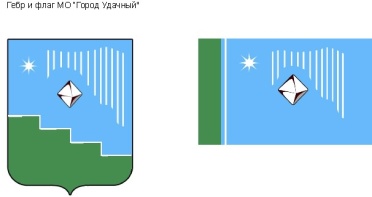 Российская Федерация (Россия)Республика Саха (Якутия)Муниципальное образование «Город Удачный»Городской Совет депутатовIV созывПРЕЗИДИУМРЕШЕНИЕ14 июля 2021 года                                                                        	                                       № 9-1О присвоении Звания «Почетный гражданин города Удачного»В соответствии с Положением о наградах и поощрениях муниципального образования  «Город Удачный»  Мирнинского района Республики Саха (Якутия), на основании решения городской комиссии по наградам и поощрениям Президиум городского Совета депутатов решил:За особые заслуги и значительный вклад в развитие города, многолетний добросовестный труд, высокое профессиональное мастерство, активную гражданскую позицию и в связи с празднованием Дня города присвоить Звание «Почетный гражданин города Удачного» Вайнер Анжеле Ефимовне, учителю начальных классов муниципального автономного общеобразовательного учреждения «Средняя общеобразовательная школа№ 19 имени Л.А. Попугаевой» г. Удачный муниципального образования «Мирнинский район» Республики Саха (Якутия).Опубликовать настоящее решение в средствах массовой информации.Настоящее решение вступает в силу со дня его принятия. Контроль исполнения настоящего решения возложить на и.о. председателя городского Совета депутатов В.М. Иващенко.И.о. председателягородского Совета депутатов         	                                            В.М. Иващенко